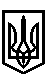 ТРОСТЯНЕЦЬКА СІЛЬСЬКА РАДАСТРИЙСЬКОГО РАЙОНУ ЛЬВІВСЬКОЇ ОБЛАСТІХ сесія VІІІ скликанняР І Ш Е Н Н Я                  2021 року                                с. Тростянець		        ПРОЄКТПро надання дозволу Баймак Г.М. на розробленняпроєкту землеустрою щодо відведення земельних ділянок дляведення особистого селянського господарства в с. Тростянець           Розглянувши заяву Баймак Г.М. про надання дозволу на розроблення проєкту землеустрою щодо відведення земельних ділянок для  ведення особистого селянського господарства в селі Тростянець,  враховуючи висновок постійної комісії сільської ради з питань земельних відносин, будівництва, архітектури, просторового планування, природних ресурсів та екології, відповідно до статей 12, 81,  118, 122 Земельного Кодексу України,  пункту 34 частини першої статті 26 Закону України «Про місцеве самоврядування в Україні»,  сільська радав и р і ш и л а:           1. Надати дозвіл Баймак Галині Миколаївні на розроблення проєкту землеустрою щодо відведення земельних ділянок: для ведення особистого селянського господарства орієнтовною площею 0,10га в селі Тростянець;для ведення особистого селянського господарства орієнтовною площею 0,10 га в селі Тростянець;для ведення особистого селянського господарства орієнтовною площею 0,10га в селі Тростянець.           2. Контроль за виконанням рішення покласти на постійну комісію з питань земельних відносин, будівництва, архітектури, просторового планування, природних ресурсів та екології  (голова комісії І. Соснило).Сільський голова                                                          		             Михайло ЦИХУЛЯК